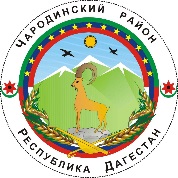 ______________АДМИНИСТРАЦИЯМУНИЦИПАЛЬНОГО ОБРАЗОВАНИЯ «ЧАРОДИНСКИЙ РАЙОН»       П О С Т А Н О ВЛ Е Н И Е       от 18 января 2024 г. №08             с. ЦурибОб установлении денежных норм на питание детей в     образовательных учреждениях муниципального образования «Чародинский район»         В соответствии с приказом Минздравсоцразвития РФ №213н. и Минобрнауки РФ от 11 марта 2012 г. № 178 «Об утверждении методических рекомендаций по организации питания обучающихся и воспитанников образовательных учреждений, руководствуясь Уставом муниципального образования «Чародинский район» и в целях организации питания обучающихся и воспитанников в образовательных учреждениях МО «Чародинский район», Администрация муниципального образования «Чародинский район»                                 п о с т а н о в л я е т: Установить денежную норму в день на питание обучающихся и воспитанников в муниципальных образовательных учреждениях в следующих размерах:- в муниципальных дошкольных образовательных учреждениях – в сумме 71,00 рублей на (1) одного   ребенка в день.- в муниципальных общеобразовательных организациях, где функционирует пришкольный интернат – в сумме 133,3 рубля на (1) одного ребенка в день.2.  Контроль за исполнением настоящего постановления возложить на начальника МКУ «Отдел образования и культуры» Администрации муниципального образования «Чародинский район» Мустафаева Ш.М. 3. Настоящее постановление вступает в силу со дня его подписания.  Глава Администрации   муниципального образования            «Чародинский район»                                               М.А.Магомедов